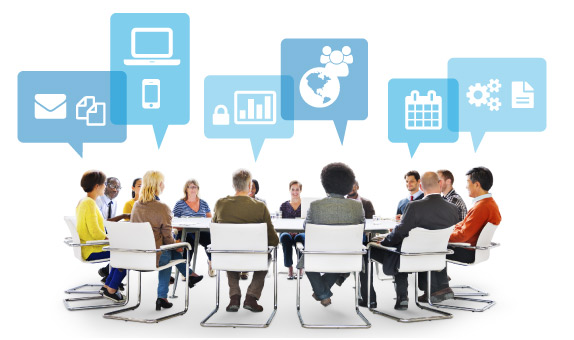 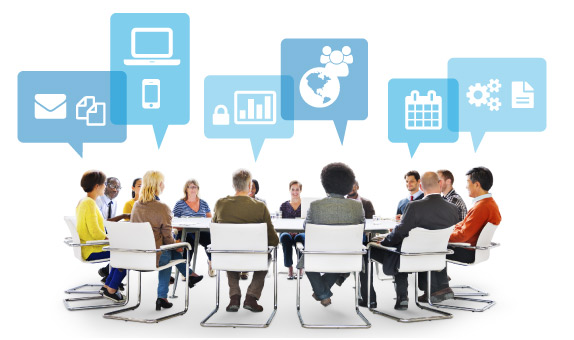 Formulario para la presentación de iniciativas empresariales para la reactivación económica del sector de la MIPYME ante la crisis de la pandemia del COVID-19 del proyecto B.E.1.-ESCA.Completar esta sección para efectos administrativos del Fondo.Este formulario puede descargarse y entregarse por medio de la página web del CAC del 12 al 25 de abril de 2021: https://www.cac.int/Este formulario puede descargarse y entregarse por medio de la página web del CAC del 12 al 25 de abril de 2021: https://www.cac.int/FICHA DE POSTULACIÓN A FONDO REGIONAL FICHA DE POSTULACIÓN A FONDO REGIONAL INFORMACIÓN DE LA PERSONA EMPRESARIA POSTULANTE AL FONDO REGIONALINFORMACIÓN DE LA PERSONA EMPRESARIA POSTULANTE AL FONDO REGIONALNombre de la persona empresaria líder y postulante al Fondo Nombre de la persona que postula y datos de contacto Nombre del Municipio /País Escriba el nombre del municipio (su municipio debe pertenecer a la lista que se presenta en la sección 3 de la guía). INFORMACIÓN GENERAL DE LA MIPYMEINFORMACIÓN GENERAL DE LA MIPYMENombre de la empresa Fecha en la que inició operaciones su negocioDirección física exacta de la MIPYME ó comparta su ubicación de Google Maps. Teléfonos de contactoCorreo ElectrónicoRedes sociales y/o página webSi la empresa está formalizada detallar número tributario.Si la empresa no está formalizada detallar el número de identificación de la persona que firmará el contrato o acta de donación. Cantidad de trabajadores actualmente, especifique mujeres y hombres.  Monto de venta del último mes (en dólares) Indique si es MIPYME de tipo A o tipo B (según sección tres de este documento). Entidad financiera con la que trabaja y No. De cuenta en la cual se le depositarían los fondos en caso de ser seleccionada. DEFINICIÓN DE LA PROBLEMÁTICA DE LA EMPRESADEFINICIÓN DE LA PROBLEMÁTICA DE LA EMPRESA¿En qué consiste su actividad económica?Ejemplo: la actividad económica de mi empresa es la producción y venta de tarimas de madera para el transporte de carga pesada.  ¿Cómo o en qué áreas de su empresa, le han afectado las medidas de contención del virus COVID-19?Ejemplo: debido a la cuarentena, mis proveedores no pudieron abastecer de materia prima, se redujeron las ventas y cerré el local.   A la fecha, necesito invertir para mejorar la producción, venta y la protección a los trabajadores.¿Cuál es el objetivo de la inversión que usted realizará con el Fondo Regional, es decir, como resolverá la situación mencionada?Ejemplo: el objetivo de la inversión es mejorar las condiciones de producción y las condiciones de venta / pago. Condiciones de producción: abastecimiento de materia prima, maquinaria, medidas de bioseguridad para los trabajadores.Condiciones de venta / pago: medidas de bioseguridad para clientes, incorporando medios de pago digital, para evitar el contacto físico y facilitar los negocios.¿Cuál es la inversión por realizar y en cuanto tiempo va a ejecutar esos fondos? Inversión realizada por la empresa para recuperar el negocio USD$Inversión por realizar con el Fondo regional USD$Adjunte un cronograma sencillo detallando el uso de los recursos (ejecución de su actividad)DESCRIPCIÓN DEL ESTADO DE LA EMPRESADESCRIPCIÓN DEL ESTADO DE LA EMPRESADescriba a sus clientesDescriba cada segmento de clientes que atiende su empresa, puede identificar los segmentos por características particulares, ejemplo: turistas, trabajadores de la tierra, amas de casa, etc. Canales de comercializaciónDescriba los medios que utiliza para comunicar sobre su negocio a sus clientes y para llegar a nuevos clientes, medios que le sirven para ventas o para promoción. Ejem. Redes sociales, radio, perifoneo, hojas volantes, etc.IMPACTO DE LA INVERSIONIMPACTO DE LA INVERSIONImpacto social: Identificar cómo la inversión del Fondo Regional contribuye a la mejora de las condiciones de acceso social en el territorio ejemplo: mi taller instalará accesos para personas con capacidades especialesMi empresa ejecutará un programa para emplear a jóvenes en su primer empleoImpacto ambiental Identificar cómo la inversión del Fondo Regional contribuye a la mejora de las condiciones ambientales en el territorio ejemplo: 1. mi empresa utilizará material reciclado para laproducción. 2 mi empresa ejecutará un programa de reforestación Impacto de género y de derechos humanos:  Identificar cómo la inversión del Fondo Regional contribuye a la mejora de las condiciones de igualdad de oportunidades para mujeres, hombres, jóvenes y población de pueblos originarios en su municipio ejemplo: Mi empresa promoverá el rescate de las tradiciones culturales del territorioImpacto económico Identificar cómo la inversión del Fondo Regional contribuye a la mejora de las condiciones económicas en el territorioComplete los siguientes datos: Mi empresa generará ________ empleos directosEmpleadas mujeres ________Empleados hombres _______¿Cuántas personas forman el núcleo familiar de sus trabajadores en promedio? R/ _________ personas.Detallar si Identifica otros beneficiarios en el territorio DEFINICIÓN DE PRIORIDADES PARA EL PLAN DE TRABAJODEFINICIÓN DE PRIORIDADES PARA EL PLAN DE TRABAJODEFINICIÓN DE PRIORIDADES PARA EL PLAN DE TRABAJODEFINICIÓN DE PRIORIDADES PARA EL PLAN DE TRABAJODEFINICIÓN DE PRIORIDADES PARA EL PLAN DE TRABAJOLea detenidamente, identifique las fortalezas de su empresa y las debilidades, a partir de ellas haga un análisis sobre acciones que son prioritarias a realizar para el mejoramiento de su empresa e identifique el logro significativo a obtener.Lea detenidamente, identifique las fortalezas de su empresa y las debilidades, a partir de ellas haga un análisis sobre acciones que son prioritarias a realizar para el mejoramiento de su empresa e identifique el logro significativo a obtener.Lea detenidamente, identifique las fortalezas de su empresa y las debilidades, a partir de ellas haga un análisis sobre acciones que son prioritarias a realizar para el mejoramiento de su empresa e identifique el logro significativo a obtener.Lea detenidamente, identifique las fortalezas de su empresa y las debilidades, a partir de ellas haga un análisis sobre acciones que son prioritarias a realizar para el mejoramiento de su empresa e identifique el logro significativo a obtener.Lea detenidamente, identifique las fortalezas de su empresa y las debilidades, a partir de ellas haga un análisis sobre acciones que son prioritarias a realizar para el mejoramiento de su empresa e identifique el logro significativo a obtener.Áreas de desarrolloFortalezasDebilidadesPrioridad identificadaResultadoÁreas de desarrolloDe acuerdo con las áreas de desarrollo detallar las características propias de su empresa que tiene potencialidades sobre su competenciaDe acuerdo a las áreas de desarrollo detallar las características propias de su empresa en las que considera tiene limitaciones sobre su competenciaDescriba la prioridad en la que ha decidido invertir (acción), para aprovechar sus fortalezas o, superar las debilidades para la recuperación de su empresa. Describa el logro de invertir en esta acción priorizadaMercadeoEjemplo: tengo colaboradores (empleados/as) que pueden manejar TIC´s o tecnologías de información y comunicación)La competencia está utilizando redes sociales para promover la marca y sus productos Diseño de campaña de publicidad de la empresa para colocar en las redes sociales u otros medios digitales Evento virtual de lanzamiento de marca en redes u otros medios digitales LogísticaTecnologíasRecurso humanoProducción OTRAS AREASDEFINICION DE RUBROS DE INVERSION POR ACTIVIDAD QUE VA A REALIZARDEFINICION DE RUBROS DE INVERSION POR ACTIVIDAD QUE VA A REALIZARDEFINICION DE RUBROS DE INVERSION POR ACTIVIDAD QUE VA A REALIZARDEFINICION DE RUBROS DE INVERSION POR ACTIVIDAD QUE VA A REALIZARDEFINICION DE RUBROS DE INVERSION POR ACTIVIDAD QUE VA A REALIZARDEFINICION DE RUBROS DE INVERSION POR ACTIVIDAD QUE VA A REALIZARActividad por realizar: de mercadeo, logística, tecnología, producción, recurso humanoRubro/Recursos necesariosCantidadCosto unitarioTotal, ATTotal, IS1.1.11.21.3……2.2..12.22.3…3….3.13.23.3…Total, SolicitadoTotal, SolicitadoTotal, SolicitadoTotal, SolicitadoPorcentaje ATPorcentaje ATPorcentaje ATPorcentaje ATPorcentaje ISPorcentaje ISPorcentaje ISPorcentaje ISAT: Asistencia Técnica IS: Insumos y Suministros  AT: Asistencia Técnica IS: Insumos y Suministros  AT: Asistencia Técnica IS: Insumos y Suministros  AT: Asistencia Técnica IS: Insumos y Suministros  AT: Asistencia Técnica IS: Insumos y Suministros  AT: Asistencia Técnica IS: Insumos y Suministros  DECLARACIÓN JURADA Y AUTORIZACIÓNDECLARACIÓN JURADA Y AUTORIZACIÓNDECLARACIÓN JURADA Y AUTORIZACIÓNDECLARACIÓN JURADA Y AUTORIZACIÓNDECLARACIÓN JURADA Y AUTORIZACIÓNDECLARACIÓN JURADA Y AUTORIZACIÓNYo, ________________________________________________________, con número de identidad Documento de identidad personal: ____________________________, declaro bajo juramento que la información que ha sido incluida en el formulario de postulación al “FONDO REGIONAL” es verdad, autorizo a las instituciones organizadoras verificar mi información y en consecuencia sea falsa autorizo a eliminar mi participación en este Fondo.Declaración de no incompatibilidadDe acuerdo con el reglamento de este fondo, me declaro: 1) persona empresaria MIPYME que no tiene ninguna incompatibilidad o inhabilidad consagradas en la ley para participar en este fondo y ser apoyado por la Unión Europea, AECID, SG-SICA, SE-CAC y CENPROMYPE, 2) no tengo ningún parentesco o vínculo laboral con cualquier funcionario/a de las entidades mencionadas anteriormente.Declaración de uso de imagenDeclaro que no existe ninguna restricción en compartir la información de mi emprendimiento / empresa MIPYME, ya sean imágenes y fotografías, por tanto, autorizo a las entidades organizadoras a utilizarla con fines de promoción y de rendición de cuentas del programa.Firmo la presente Declaración Jurada en la ciudad de_____________________________ a los _______días del mes de _________del dos mil veintiuno.Firma: ________________________________________________Nombre: ______________________________________________No. De identificación personal: _____________________________Yo, ________________________________________________________, con número de identidad Documento de identidad personal: ____________________________, declaro bajo juramento que la información que ha sido incluida en el formulario de postulación al “FONDO REGIONAL” es verdad, autorizo a las instituciones organizadoras verificar mi información y en consecuencia sea falsa autorizo a eliminar mi participación en este Fondo.Declaración de no incompatibilidadDe acuerdo con el reglamento de este fondo, me declaro: 1) persona empresaria MIPYME que no tiene ninguna incompatibilidad o inhabilidad consagradas en la ley para participar en este fondo y ser apoyado por la Unión Europea, AECID, SG-SICA, SE-CAC y CENPROMYPE, 2) no tengo ningún parentesco o vínculo laboral con cualquier funcionario/a de las entidades mencionadas anteriormente.Declaración de uso de imagenDeclaro que no existe ninguna restricción en compartir la información de mi emprendimiento / empresa MIPYME, ya sean imágenes y fotografías, por tanto, autorizo a las entidades organizadoras a utilizarla con fines de promoción y de rendición de cuentas del programa.Firmo la presente Declaración Jurada en la ciudad de_____________________________ a los _______días del mes de _________del dos mil veintiuno.Firma: ________________________________________________Nombre: ______________________________________________No. De identificación personal: _____________________________Yo, ________________________________________________________, con número de identidad Documento de identidad personal: ____________________________, declaro bajo juramento que la información que ha sido incluida en el formulario de postulación al “FONDO REGIONAL” es verdad, autorizo a las instituciones organizadoras verificar mi información y en consecuencia sea falsa autorizo a eliminar mi participación en este Fondo.Declaración de no incompatibilidadDe acuerdo con el reglamento de este fondo, me declaro: 1) persona empresaria MIPYME que no tiene ninguna incompatibilidad o inhabilidad consagradas en la ley para participar en este fondo y ser apoyado por la Unión Europea, AECID, SG-SICA, SE-CAC y CENPROMYPE, 2) no tengo ningún parentesco o vínculo laboral con cualquier funcionario/a de las entidades mencionadas anteriormente.Declaración de uso de imagenDeclaro que no existe ninguna restricción en compartir la información de mi emprendimiento / empresa MIPYME, ya sean imágenes y fotografías, por tanto, autorizo a las entidades organizadoras a utilizarla con fines de promoción y de rendición de cuentas del programa.Firmo la presente Declaración Jurada en la ciudad de_____________________________ a los _______días del mes de _________del dos mil veintiuno.Firma: ________________________________________________Nombre: ______________________________________________No. De identificación personal: _____________________________Yo, ________________________________________________________, con número de identidad Documento de identidad personal: ____________________________, declaro bajo juramento que la información que ha sido incluida en el formulario de postulación al “FONDO REGIONAL” es verdad, autorizo a las instituciones organizadoras verificar mi información y en consecuencia sea falsa autorizo a eliminar mi participación en este Fondo.Declaración de no incompatibilidadDe acuerdo con el reglamento de este fondo, me declaro: 1) persona empresaria MIPYME que no tiene ninguna incompatibilidad o inhabilidad consagradas en la ley para participar en este fondo y ser apoyado por la Unión Europea, AECID, SG-SICA, SE-CAC y CENPROMYPE, 2) no tengo ningún parentesco o vínculo laboral con cualquier funcionario/a de las entidades mencionadas anteriormente.Declaración de uso de imagenDeclaro que no existe ninguna restricción en compartir la información de mi emprendimiento / empresa MIPYME, ya sean imágenes y fotografías, por tanto, autorizo a las entidades organizadoras a utilizarla con fines de promoción y de rendición de cuentas del programa.Firmo la presente Declaración Jurada en la ciudad de_____________________________ a los _______días del mes de _________del dos mil veintiuno.Firma: ________________________________________________Nombre: ______________________________________________No. De identificación personal: _____________________________Yo, ________________________________________________________, con número de identidad Documento de identidad personal: ____________________________, declaro bajo juramento que la información que ha sido incluida en el formulario de postulación al “FONDO REGIONAL” es verdad, autorizo a las instituciones organizadoras verificar mi información y en consecuencia sea falsa autorizo a eliminar mi participación en este Fondo.Declaración de no incompatibilidadDe acuerdo con el reglamento de este fondo, me declaro: 1) persona empresaria MIPYME que no tiene ninguna incompatibilidad o inhabilidad consagradas en la ley para participar en este fondo y ser apoyado por la Unión Europea, AECID, SG-SICA, SE-CAC y CENPROMYPE, 2) no tengo ningún parentesco o vínculo laboral con cualquier funcionario/a de las entidades mencionadas anteriormente.Declaración de uso de imagenDeclaro que no existe ninguna restricción en compartir la información de mi emprendimiento / empresa MIPYME, ya sean imágenes y fotografías, por tanto, autorizo a las entidades organizadoras a utilizarla con fines de promoción y de rendición de cuentas del programa.Firmo la presente Declaración Jurada en la ciudad de_____________________________ a los _______días del mes de _________del dos mil veintiuno.Firma: ________________________________________________Nombre: ______________________________________________No. De identificación personal: _____________________________Yo, ________________________________________________________, con número de identidad Documento de identidad personal: ____________________________, declaro bajo juramento que la información que ha sido incluida en el formulario de postulación al “FONDO REGIONAL” es verdad, autorizo a las instituciones organizadoras verificar mi información y en consecuencia sea falsa autorizo a eliminar mi participación en este Fondo.Declaración de no incompatibilidadDe acuerdo con el reglamento de este fondo, me declaro: 1) persona empresaria MIPYME que no tiene ninguna incompatibilidad o inhabilidad consagradas en la ley para participar en este fondo y ser apoyado por la Unión Europea, AECID, SG-SICA, SE-CAC y CENPROMYPE, 2) no tengo ningún parentesco o vínculo laboral con cualquier funcionario/a de las entidades mencionadas anteriormente.Declaración de uso de imagenDeclaro que no existe ninguna restricción en compartir la información de mi emprendimiento / empresa MIPYME, ya sean imágenes y fotografías, por tanto, autorizo a las entidades organizadoras a utilizarla con fines de promoción y de rendición de cuentas del programa.Firmo la presente Declaración Jurada en la ciudad de_____________________________ a los _______días del mes de _________del dos mil veintiuno.Firma: ________________________________________________Nombre: ______________________________________________No. De identificación personal: _____________________________OTROS DATOSOTROS DATOSOTROS DATOSOTROS DATOSOTROS DATOSNombre completo de la MIPIME que va a suscribir el contrato / ó Nombre completo de la persona que va a suscribir el contratoPaís de Origen y municipio Dirección permanente de la MIPYME No. de Documento de Identificación. (indicar tipo de identificación)Monto que está solicitando para reactivar su MIPYME No utilice abreviaturas No utilice abreviaturasNo utilice abreviaturasindicar tipo de identificaciónEn dólares estadunidenses USD$ 